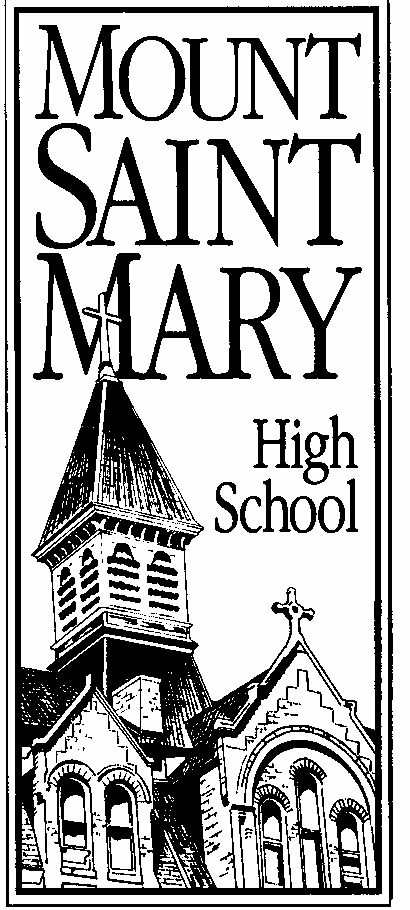 2018-2019CURRICULUM GUIDETABLE OF CONTENTS        TITLE                                                                                                           PAGE	INTRODUCTION	4FRESHMAN REQUIREMENT	6THEOLOGY	6ENGLISH	9WORLD LANGUAGES (Other than English)	12MATHEMATICS	18SCIENCE	20SOCIAL STUDIES	22BUSINESS INFORMATION TECHNOLOGY EDUCATION	25FINE ARTS	29PHYSICAL EDUCATION	34GENERAL ELECTIVES	40		PLUSS PROGRAM	48CORNERSTONE INCLUSION PROGRAM                                                    49OPTIONS	50Note: STEM offerings are indicated with a * next to the course number.INTRODUCTIONMount Saint Mary High School adheres to the policy of admitting students of any race, color, sex, religion, national or ethnic origin to all rights, privileges, programs and activities generally accorded or made available to students at the school.  Twenty-eight (28) credits will be required to meet the minimum requirements for graduation.  Senate Bill 982 was passed by the Oklahoma Legislature and signed into law by Governor Henry on June 7, 2005.  The law requires eighth grade students entering the ninth grade beginning  in the 2006-2007 school year to complete a college preparatory curriculum, unless the student’s parent or legal guardian approves the student to “opt out” of the college preparatory curriculum.  If the parent or legal guardian choose to “opt out” the student of the college preparatory curriculum, the parent must sign the appropriate documentation at enrollment.Mount Saint Mary High School uses a semester system with courses ranging in length from one semester to a full year.  There are two grading periods/semesters.  Comprehensive exams are administered at the end of each semester.  Report cards are issued through an online program by request only.
The Mount’s school day features an A/B day schedule.  Each student is enrolled in 8 academic courses. They attend four 85 minute classes each day, alternating 1A, 2A, 3A, 4A (A day) with 1B, 2B, 3B, 4B (B day.)  A 45 minute study time (Academic Period) is held between the third and fourth period Tuesday through Friday. During Academic Period, all students are assigned to be in a classroom with their assigned Academic Period teacher, or with another teacher with which they need help.      COURSE REQUIREMENTS	 Theology	4	 English	4	 Mathematics	4 	 Science	3  	 World Language	3  	 Oklahoma History	1/2	 World History	1	 American History	1	 Government	1/2      	 Economics	1/2                  	 Geography	1/2        	 Personal Finance	1/2        	 Fine Arts	1           	 Speech	1/2                    	 Physical Education	1/2      	 Rocket Experience              1/2	 Elective	3   	 Total	28INFORMATION ABOUT COURSE OFFERING LISTINGSCourses will be offered for which sufficient numbers of students are registered.  With a few exceptions, credits indicate how long a course will last.	UNIT		LENGTH	1/2	 	One Semester	1	 	All Year  All students enroll in eight classes per semester.  If minimum requirements for graduation are fulfilled, seniors may be granted permission by the administration to enroll in one Senior Study per semester.Elective courses listed in this book are contingent on enrollment.  Courses that do not have minimum enrollment of 10 will not be offered during the 2017-2018 school year.FRESHMAN REQUIREMENT1100/ The 9th Grade Rocket Experience               	    Required for all 9th gradersUnits: 1/2As young adolescents make the transition into high school, this one-semester course will provide the students the support necessary to make this adjustment.  The purpose of this course is to provide various opportunities for the students to make good choices, view themselves in a good light, and to prepare for the responsibilities of the high school student. Areas covered include study skills, organizational skills, social skills, etiquette, communication skills and other areas of preparation for high school success.THEOLOGYThe Religious Studies Department has a special teaching role within the Mount St. Mary Catholic High School community.  The classes are small so that each class can become a group where prayer and study are shared and where adult and peer mentoring can take place.  The respectful, caring, Christ-like presence of the teacher to each student is of primary importance.  Also, as part of the spiritual formation of our students, involvement in Christian service class projects will be part of each year's course work.1101/   Theology I  The Revelation of Jesus Christ in Scripture          		  Required:  Grade 9 Units: 1/2This course is in conformity with Doctrinal Elements of a Curriculum Framework, United States Conference of Catholic Bishops.The purpose of this course is to give students a general knowledge and appreciation of the Sacred Scriptures. This course has a particular focus on Jesus Christ as the fulfillment of salvation history. Revelation, both Divine and natural, is explored, as are inspiration, interpretation, and exegesis. The course guides the students in coming to know the people of salvation history, including the early leaders of Israel; the judges, kings, and the prophets; and the history of salvation as revealed in the New Testament. The students also learn about the role of the Scriptures in the life of faith for the individual as well as for the life of the Church.1102/ Theology I  Who Is Jesus Christ?          		  Required:  Grade 9 Units: 1/2This course is in conformity of Doctrinal Elements of a Curriculum Framework, United States Conference of Catholic Bishops.The purpose of this course is to introduce students to the mystery of Jesus Christ, the living Word of God, the Second Person of the Blessed Trinity. In this course students will understand that Jesus Christ is the ultimate Revelation to us from God. In learning about who he is, the students will also learn who he calls them to be. This course leads the students toward a deeper understanding of Divine Revelation, the Trinity, the Incarnation, Jesus, salvation, and discipleship as a response to God’s love. 1201/ Theology II 		   Paschal Mystery: The Mission of Jesus ChristRequired:  Grade 10Units: 1/2This course is in conformity with Doctrinal Elements of a Curriculum Framework, United States Conference of Catholic Bishops.The purpose of this course is to help students understand all that God has done for us through his Son, Jesus Christ.  Through this course of study, students will learn that for all eternity, God has planned for us to share eternal happiness with him, which is accomplished through the redemption Christ won for us.  Students will learn that they share in this redemption only in and through Jesus Christ.  They will also be introduced to what it means to be a disciple of Christ and what life as a disciple entails.  The students encounter the mystery and glory of the suffering, death, Resurrection, and Ascension of Jesus Christ.  The course also explores how the Paschal Mystery informs our daily lives, our prayer, and our participation in the life of the Church.1204/ Theology II		   Jesus Christ’s Mission Continues in the Church	Required:  Grade 10Units: 1/2This course is in conformity with Doctrinal Elements of a Curriculum Framework, United States Conference of Catholic Bishops.The purpose of this course is to help the students understand that in and through the Church they encounter the living Jesus Christ.  They will be introduced to the fact that the Church was founded by Christ through the Apostles and is sustained by him through the Holy Spirit.  The students will come to know that the Church is the living Body of Christ today.  This Body has both divine and human elements.  In this course, students will learn not so much about events in the life of the Church but about the sacred nature of the Church.  This course guides the students in exploring and understanding the Catholic Church, as well as its origin, structure, and mission.  Additionally, the course addresses the roles of the hierarchy, those in religious life, and the laity in supporting the mission of the Church.  Particular attention is paid to the global presence of the Church as a light to all people.1301/ Theology III 		      The Sacraments: Encounters with Christ Required:  Grade 11Units: 1/2This course is in conformity with Doctrinal Elements of a Curriculum Framework, United States Conference of Catholic Bishops.This course provides an opportunity to encounter Christ in a full and real way.  The focus of this course is to help the students to learn about the Seven Sacraments, especially the Eucharist, to enable them to more fully participate in them.  The course also explores the history, scriptural foundation, and current practices of the sacraments.  This new semester course, in conformity with the Doctrinal Elements of a Curriculum Framework, leads the students toward a deeper understanding of the liturgy and of the Sacraments, instituted by Christ and given to us through the Church.  The course first explores foundational concepts integral to an understanding of liturgy and of the Sacraments: an expanded definition of liturgy, the liturgical year, and what we do when we celebrate liturgy.  The Sacraments are introduced through an exploration of symbols & rituals, followed by a presentation of the Sacraments as signs and encounters with Christ in our lives.  Throughout the course, the importance of the Sacraments as graced encounters with the Risen Christ, and a strengthening of our relationship with him, is emphasized.  This closer relationship, in turn, sends us out to share the love of Christ with others, especially those who are in need.1302/ Theology IIIChristian Morality: Our Response to God’s LoveRequired: Grade 11Units: 1/2This course is in conformity with Doctrinal Elements of a Curriculum Framework, United States Conference of Catholic Bishops.Students face countless choices and challenges in their daily lives.  This course addresses how a relationship with Christ and the Church can lead to choices that are in accord with God’s plan.  The students learn what it means to live as a disciple of Christ and how the Church strengthens this discipleship.  The course will lead students toward a deeper understanding of God’s Law revealed to us through reason and Revelation.  The course explores how Christ’s life and teaching is the fulfillment of the Old Law summarized in the Ten Commandments.  Thus the content of the course is informed by the moral law in the Old Testament, by Christ’s moral teachings in the Gospels, and by the moral teaching of the Church as it applies to what God has revealed to our contemporary moral questions.  The New Law of Christ calls us to go beyond keeping moral minimums and to love God, neighbor and self with all our being.  We can only do this empowered by God’s grace.  In the end, Christian morality is about responding to God’s love by living in full communion with God and others.  This course is also in conformity with the USCCB’s Doctrinal Elements of a Curriculum Framework.1401/ Theology IV 		     Christian VocationRequired:  Grade 12Units: 1/2This course is in conformity with Doctrinal Elements of a Curriculum Framework, United States Conference of Catholic Bishops. The purpose of this course is to help students to understand the vocations of life: how Christ calls us to live.  In this course, students should learn how all vocations are similar and how they differ.  Students will learn what it means to live life for the benefit of others and the value in considering a vocation in service to the Christian community.  The sequence of this course begins with the vocation of the common priesthood given in the sacraments of initiation and then continues to discuss married life, single life, priestly life, and consecrated life.  More attention will be given to Marriage and Holy Orders since those who receive those vocations are consecrated by the grace of the sacraments received.1402/ Theology IV                                                                  Sacred ScriptureRequired: Grade 12Units: 1/2This course is in conformity with Doctrinal Elements of a Curriculum Framework, United States Conference of Catholic Bishops.The purpose of this course is to give an overview of Sacred Scripture with an introduction to the basic principles for understanding and interpreting the Bible.  Given the limits of a semester of study, it will not be possible to introduce all the books of the Bible, but every effort is made to project a sense of the unity of the narrative for the divine plan of salvation, the presence of God’s action in this record of his Revelation, and his desire to share his merciful love with us.  This course presents the economy of salvation as it is revealed in Sacred Scripture through a succession of covenants between God and his people.  The Old and New Testaments are examined and shown to be an unbroken communication between God and mankind, the pinnacle and fulfillment of which came with the Incarnation of the Word of God, Jesus Christ.ENGLISHEach course in the English curriculum includes activities that provide for the following:  exposure to a wide variety of material, development of solid composition and grammar skills, vocabulary development, and the development of critical thinking.  2102/2103 English I Grammar, Composition and Literature  	                 Required:  Grade 9Units: 1This freshman English course is a comprehensive study of grammar usage, composition, literature and vocabulary.  It is designed to advance grammar and composition skills, improve literary interpretation skills, and build vocabulary competency.  Various literary genres are studied using works of major writers. Independent reading is required during the summer and the school year.2191/2192 English I Pre-Advanced Placement Grammar Composition and LiteratureOpen to Grade 9Note:  Approval required by Department Units: 1Pre-AP English I is a college preparatory course emphasizing specific content and skills development which prepare the student for enrollment in Advanced Placement English Language in grade 11 and Advanced Placement English Literature in grade 12.  The successful Pre-AP student is a proficient reader and writer who is task oriented, responsible and disciplined, is able to prioritize his/her time and has parental support.  The curriculum includes paragraph writing, essay writing, creative writing and learning the research process.  In addition to reading classic literature, grammar, usage and punctuation skills are reinforced.  All assignments are designed to encourage close reading, critical thinking and creative expression.  Summer reading is required, as is independent reading during the school year.*NOTE-Any student receiving a grade of "C" or lower at the end of the first three weeks of a semester may be scheduled out of Pre-AP English and placed in a regular college preparatory English course.2201/2202  English II Literature, Grammar,  and CompositionRequired:  Grade 10Units: 1The English II student will review the principles of grammar with emphasis on proper usage and punctuation.  Writing assignments will include both paragraphs and essays.  A research paper will be required using MLA style.  The student will study genre literature by reading short stories, a Shakespearean play, novels, and non-fiction selections in thematic units.  They will also write poetry, turn in creative projects, and present certain assignments orally.  Independent reading is required during the school year and summer.2291/2292  English II Pre-Advanced Placement, Literature, Grammar and CompositionOpen to Grade 10Note:  Approval required by Department Units: 1Pre-AP English II is a college preparatory course emphasizing specific content and skills development which prepare the student for enrollment in Advanced Placement English Language in grade 11. The successful Pre-AP student is a proficient reader and writer who is task-oriented, responsible and disciplined, able to prioritize his/her time, and has parental support.  The curriculum includes three and five paragraph essay writing, a research paper, vocabulary skills, read classic literature and review of grammar, punctuation and usage skills.  Assignments are designed to encourage close reading, critical thinking and creative expression. Oral presentations, independent reading, and summer reading are required.  Practice AP exams are given as well.*NOTE-Any student receiving a grade of "C" or lower at the end of the first three weeks of a semester may be scheduled out of Pre-AP English and placed in a regular college preparatory English course.2301/2302  English III American Literature and CompositionRequired: Grade 11Units: 1English III is a thematic survey of American literature with emphasis on reading, writing, and further development of vocabulary.   Using classic themes and contemporary world and societal issues, the student becomes aware of relationships among the three areas.  Essays, projects, and a research paper in MLA style are required.  Review for the PSAT and ACT is included in the curriculum.  In addition to the American literature anthology, students read supplemental novels and/or plays.  Independent reading and summer reading are required.2391/2392  AP English Language and Composition                                           Open to Grade 11Note:  Approval required by department Units: 1AP English III requires college level work.  The course is designed to prepare the student for the AP Language and Composition Exam administered in May. It is the equivalent to the first semester of college freshman English. The specific skills required to qualify on the exam include critical reading of complex prose from various periods, analytical writing, and applying of analytical skills to major novels or other literary works. An AP course in English Language and Composition engages students in becoming skilled readers of prose written in a variety of periods, disciplines, and rhetorical contexts and in becoming skilled writers who compose for a variety of purposes, including literary analysis, argument analysis, and argumentation.  Both their writing and their reading should make students aware of the interactions among a writer’s purposes, audience expectations, and subjects as well as the way generic conventions and the resources of language contribute to effectiveness in writing.  AP English Language and Composition includes style analysis, prose interpretation, research, AP practice exams and in-class timed writings, extensive reading, literary criticism, composition, and vocabulary development.  A survey of American literature in which themes, methods of characterization, and the authors' use of language andrhetorical techniques will be studied.  The AP English Language and Composition student will be challenged to develop critical thinking skills.  A research paper is required, and independent reading is required during the school year and summer.*NOTE-Any student receiving a grade of "C" or lower at the end of the first three weeks of a semester may be scheduled out of AP English Language and Composition and placed in a regular college preparatory English course.2401/2402  English IV British Literature and CompositionRequired:  Grade 12Units: 1English IV is a chronological study of major writers and styles of British literature.  Essays, projects, and a research paper are required.  MLA (Modern Language Association) Handbook is the style used for the research paper.  Emphasis is placed on examining classic literature and relating it to the present and future.  Supplementary reading material may be used.  Independent reading is required during the school year and summer.2491/2492  AP English Literature		      Open to Grade 12Note:  Approval required by Department Units: 1AP English Literature is a one year course for the motivated, accelerated senior student and includes intensive study of representative works from various genres and periods from the sixteenth to the twenty-first century, concentrating on works of recognized literary merit.  It is the equivalent to the second semester of college freshman English.  The students engage in careful reading and critical analysis of imaginative literature.  As they read, students should consider a work’s structure, style, and themes as well as such smaller-scale elements as figurative language, imagery, symbolism, and tone.  Writing is an integral part of the course, for the AP Examination is weighted toward students writing about literature.  Writing assignments will focus on the critical analysis of literature and include expository, analytical, and argumentative essays.  Attention is paid to developing and organizing ideas in clear, coherent, and persuasive language.  Essays are regularly assigned as in class, timed writings.  Practice for the AP Examination is offered through practice tests: multiple-choice questions about reading passages, an analysis of a passage or poem in which students are required to discuss how particular literary elements or features contribute to meaning, and an open question in which students are asked to select a literary work and discuss its relevant features in relation to the question provided.   In addition, students are taught test-taking techniques that will enable them to perform successfully on the AP English Literature Examination, although they are not required to take the exam. A research paper is required, plus independent reading is required during the school year and summer. *NOTE-Any student receiving a grade of "C" or lower at the end of the first three weeks of a semester may be scheduled out of Advanced Placement English Literature and placed in a regular college preparatory English course.2505  Speech I                                                                         Open to Grades 9 through 12Required for graduation  Units: 1/2Speech I introduces the student to the process of speech delivery and its techniques.  The student learns about and presents conversational speeches, personal experience speeches, group discussions, informative speeches, impromptu speaking, and demonstration speeches.  These presentations help build self-confidence and poise within the student.  These qualities are essential, not only in speaking to an audience, but also in the development of the total person.*NOTE-Students completing three or more theatre arts classes may request a waiver of the Speech I requirement for graduation. Student must notify their counselor of their intent to request the waiver after completing the three theatre arts classes. The theatre arts classes that will fulfill this requirement are: Drama, Advanced Drama, Play Production or Musical Theatre.WORLD LANGUAGES (Other than English)At Mount Saint Mary High School, language students are instructed in accordance with the National Standards of Foreign Language Learning.  The sequential courses of Spanish, French, Latin and Chinese are designed for students to gradually improve their language and cultural skills as they: (1) communicate in the target language, (2) gain knowledge and understanding of target cultures, (3) connect with other disciplines through the use of the target language, (4) develop insight through the linguistic comparisons of English and the target language and through comparisons of mainstream culture in the U.S.A. and the target cultures,  and (5) participate in community activities in Oklahoma and possibly in other areas of the globe using the target language and cultural insights.3101/3103 French I                                                                        Open to Grades 9 through 12Units: 1French I is an introduction to French language and culture. Moreover, language is also introduced in writing through reading of short, entry-level essays and stories pertaining to Francophone countries.  Significant importance is placed on the skills of listening to and speaking the French language via the following methods: TPR, TPRS, in-class activities, short skis and internet resources.  The culture of Francophone countries is taught by comparing similarities and differences of the American and Francophone cultures.  Moreover, the culture is experienced via on-site visits of Francophone sites like restaurants, exhibitions and meeting with French speaking people.  Geography, art and music are also introduced to theses entry-level students. 3201/3203 French II                                                                       Open to grades 10 through 12Prerequisite: French IUnits: 1French II is designed to continue the growth skills developed in French I.  The four skills of listening, speaking, reading and writing are further developed and articulated by the study of additional vocabulary, grammatical structure, verb tenses and oral comprehension skills. Knowledge acquired in French I is recycled in order to maintain the link between known and unknown facts to the students.  French II further deepens exposure to reading of the Francophone language.  Students read more challenging passages and are introduced to critical analysis of written material.  A continuation of the study of Francophone culture including geography, historical events, art, institutions and on-site experience are heightened as well as assessment of everyday life in the Francophone countries.   3209/3210 Pre-AP French II                                                                Open to grades 10 through 12Prerequisite: French IUnits: 1Pre-AP French II follows the same curriculum as French II (see above), although certain areas may be covered more in depth than in regular French II. Additionally, students studying Pre-AP French II will be expected to complete outside reading and writing assignments, and will do internet research dealing with the French-speaking world.  They will also be expected to assume a leadership role with our worldwide initiative to connect with the francophone world via technological tools such as skype and ePals.3301/3303 French III                                                                       Open to Grades 10 through 12Prerequisite: French IIUnits: 1French III is designed to continue the growth skills developed in French II.  The four skills of listening, speaking, reading and writing are at an intermediate stage as the students’ vocabulary, grammatical structures, and oral comprehension skills improve.  Knowledge acquired in French II is recycled in order to maintain the link between known and unknown facts to the students.  French III further deepens exposure to reading of the Francophone language.  Students will recognize cultural and linguistic similarities and differences between English-speaking and Francophone countries.  Students continue to read more challenging passages and become skilled in doing critical analysis of authentic written material.  A continuation of the study of Francophone culture including geography, historical events, art, institutions and on-site experiences are heightened as well as assessment of everyday life in the Francophone countries.3308/3309 Pre-AP French III                                                                Open to Grades 10 through 12Prerequisite: French IIUnits: 1Pre-AP French III follows the same curriculum as French III (see above), although certain areas may be covered more in depth than in regular French III.  Additionally, students studying Pre-AP French III will be expected to complete outside reading and writing assignments, and will do internet research dealing with the French-speaking world.  The readings and assignments at the Pre-AP level are more challenging so that students may begin their preparation for the AP French Language examination.  Students will be expected to assume a leadership role with our worldwide initiative to connect with the Francophone world via technological tools such as Skype, ePals and other web-based technology.3401/3402  French IV                                                                       Open to Grades 11 and 12Prerequisite: A “C” or higher in French III; &/or placement test; &/or teacher recommendationUnits: 1French IV is designed to continue the growth skills developed in French III. At this stage, students have become comfortable with the French language in the following areas: listening, speaking, reading and writing.  Students’ grammatical level and ability to navigate verbally through the language and its complexity is at an intermediate level.  Knowledge acquired in French III is recycled in order to maintain the link between known and unknown facts to the students.  French IV students are expected to have continuous access to the French language and this access includes summer, fall, Christmas and spring breaks as they will receive assignments including: (1) reading intermediate and advanced level French books, (2) watching cultural and classical French movies, (3) writing summaries of authentic, current articles, (4) corresponding with native French speakers (including students ) from other countries, and (5) participating in French related activities outside the classroom.  All students in French IV will be encouraged to continue their studies in preparation of the AP French examination.3411/3412  AP French IV                                                                   Open to Grades 11 and 12Prerequisite: “A” or “B” in Pre-AP French III, &/or departmental permissionUnits: 1Students qualifying for AP French have already completed extensive studies in vocabulary acquisition and grammar, and have acquired intermediate level skills in speaking, writing, reading, and understanding spoken French.  Therefore, the rigorous curriculum for this course is designed to refine, perfect, and enhance these skills, as well as to broaden the students’ understanding of Francophone culture and foster interest in continuing the study of French after high school.  Successful performance in this course is equivalent to the performance of students who have completed at least four semester of college French.  Because of this, students must not only be well prepared, but they must also have a high level of motivation and interest as well as sufficient time to study and to prepare out-of-class assignments.  In addition to the regular class work, students will be expected to complete a research project, will maintain a portfolio of their progress and accomplishments in French, and will prepare themselves for the Advanced Placement Examination (or equivalent college credit examination) in May.3402/3404 Latin I                                                                                                                               Open to grades 9 through 12Units: 1This is an introductory course into the Latin language and Roman culture.  Students will be introduced to the fundamentals of Latin grammar and vocabulary, and upon satisfactory completion of the course, will be able to write and translate simple sentences at a novice level. This course also introduces students to aspects of Roman culture and daily life and how they have shaped the Western world.  Roman mythology and history will be explored, from the city’s foundation to the last days of the Republic.3502/3504 Latin II                                                                       Open to Grades 10 through 12Prerequisite: Latin IUnits: 1This course continues the introduction into the Latin language and the culture of Rome.  Students will further their study of basic Latin grammar, including more complex sentence structure and advanced vocabulary, and begin the transition into intermediate-level Latin.  Study of Roman culture and history will be a continuation of Latin I, beginning with the fall of the Republic and continuing to the Principate of Augustus Caesar.3503/3505 Pre-AP Latin IIOpen to Grades 10 through 12Prerequisite: Latin I with a “B” or higher, or permission from instructorUnits: 1Pre-AP Latin II follows the same curriculum as Latin II (see above) although certain areas may be covered more in-depth.  Pre-AP students will read selections from Julius Caesar’s Gallic War Commentaries, De Bello Gallico, and will participate in discussion of the Commentarii, as well as complete additional research projects.3603/3605 Latin IIIOpen to Grades 10 through 12                                                                         Prerequisite: Latin IIUnits: 1This course is a continuation of the intermediate grammar learned in Latin II. Study of complex sentence structure and advanced vocabulary continues, as translation readings begin to reflect the style of authentic Latin prose.  Upon satisfactory completion of the course, students will have obtained the intermediate-level grammar necessary to read (adapted) Latin passages from original sources.  Study of culture will focus on the impact and influence of Roman thought and achievement within the Western world, particularly in areas of architecture, engineering, military, government and law, medicine and religion.  The study of Roman history will be a continuation of Latin II, focusing on the days of the early Empire.3602/3604   Pre-AP Latin III                                                               Prerequisite: Latin II or Pre-AP Latin II with a “B” or higher, or permission from instructor.Open to Grades 10 through 12Units: 1Pre-AP Latin III follows the same curriculum as Latin III (see above) although certain areas may be covered more in-depth than in regular Latin III.  Pre-AP students will read selections from Vergil’s Aeneid, and will participate in discussion of the epic poem and how it is a reflection of Roman culture and values.  Students will be asked to complete additional research projects as part of their coursework.3606/3607   AP Latin IV                                                                  Prerequisite: Pre-AP Latin III or Latin III with “B” or higher, or instructor permissionOpen to Grades 11 and 12Units: 1In this course students will develop the skills needed to literally translate and analyze Latin prose and poetry, and display comprehension of context as well as historical and cultural significance of written passages in preparation for the College Board AP Latin exam.  In addition to Vergil’s Aeneid and Caesar’s De Bello Gallico, students will also practice reading at sight from a variety of Latin authors, and demonstrate comprehension by answering questions and writing short analytical essays.  Students will continue their study of Rom’s history and culture in order to place the readings in the appropriate historical context.  Rhetorical and stylistic devices will be introduced in this course, and students will be able to identify them using specific terminology, and analyze them within the Latin passages.  Additionally, students will be introduced to dactylic hexameter and will practice scansion of the Vergil texts on a daily basis.3102/3104  Spanish I		      Open to Grades 9 through 12Units: 1Spanish I is an introductory course which encourages active student participation in the development of the linguistic skills of listening, speaking, reading and writing Spanish.  Upon satisfactory completion of the course, students will be able to communicate at a novice-mid (see ACTFL proficiency guidelines) level through the acquisition of vocabulary words/phrases and the study of grammatical structures.  An introduction of cultural aspects of the Spanish-speaking world is an integral part of this course.  (Students who have had extensive coursework in Middle School Spanish should take a placement test to determine if they should begin their high school Spanish studies at a higher level.  Arrangements for this test can be made by contacting the office.  Heritage and Native Speakers of Spanish are generally too far advanced for this level and should begin Spanish studies at Level II or III.)3107/3108 Pre-AP Spanish IOpen to Grades 9 through 12Units: 1Pre-AP Spanish I follows the same curriculum as Spanish I (see above), although certain areas may be covered more in depth than in regular Spanish I.  Additionally, students studying Pre-AP Spanish I will be expected to complete outside reading and writing assignments, and will do internet research dealing with the Spanish-speaking world.  They will also connect to our community by performing two hours of community service per semester.  The service must, in some way, include the use of Spanish. 3202/3204   Spanish II		      Open to Grades 9 through 12Prerequisite:  Spanish I, &/or placement test, &/or Native/Heritage speaker abilitiesUnits: 1Spanish II is designed to continue the growth of skills developed in Spanish I.  Upon satisfactory completion of the course students at this level will be able to communicate at a novice-high level through the continued acquisition of additional vocabulary and grammatical structures.  More extensive reading and writing is performed at this level. Students will continue to acquire an understanding and sensitivity for the cultures of Spanish speaking countries.  (Heritage and Native Speakers of Spanish are encouraged to take a placement test to determine if they should begin their high school Spanish studies at this level or at the Pre-AP Level II or at Pre-AP Level III.)3205/3207  Pre-AP Spanish II	                                             Open to Grades 9 through 12Prerequisite: A “C” or higher in Spanish I, &/or placement test, &/or Native/Heritage speaker abilities.Units: 1Pre-AP Spanish II follows the same curriculum as Spanish II (see above), although certain areas may be covered more in depth than in regular Spanish II.  Additionally, students studying Pre-AP Spanish II will be expected to complete outside reading and writing assignments, and will do internet research dealing with the Spanish-speaking world.  They will also connect to our community by performing two hours of community service per semester.  The service must, in some way, include the use of Spanish. 3310/3311  Spanish III                                                                      Open to Grades 10 through 12Prerequisite: Spanish II, &/or placement test, &/or Native/Heritage speaker abilitiesUnits: 1Spanish III is designed to continue the growth of skills developed in Spanish I and II.  Upon satisfactory completion of the course students will be able to communicate at an intermediate-low level through continued acquisition of new vocabulary and more complex grammatical structures.  Readings will include excerpts from Spanish literature as well as authentic magazine and newspaper articles.  More formal writing is introduced.  Classes are taught primarily in the target language and students are encouraged to communicate, even among themselves, in Spanish.  The products, practices, perspectives of the target cultures are examined more in depth.3306/3307  Pre-AP Spanish III		        Open to Grades 9 through 12Prerequisite: An “A” in Spanish II, or a “C” or higher in Pre-AP Spanish II, placement test, &/or department permission.Units: 1Pre-AP Spanish III follows the same curriculum as Spanish III (see above), although certain areas may be covered more in depth than in regular Spanish III.  Additionally, students studying Pre-AP Spanish III will be expected to complete outside reading and writing assignments, and will do internet research dealing with the Spanish-speaking world.  They will also connect to our community by performing three hours of community service per semester. The service must, in some way, include the use of Spanish.3409/3410  Pre-AP Spanish IV                                                              Open to Grades 11 and 12Prerequisite: An “A” in regular Spanish III or a “C” or higher in Pre-AP Spanish III; &/or placement test; &/or Native/Heritage speaker abilities.Units: 1Pre-AP Spanish IV is designed to continue the growth of skills developed in Spanish I, II, & III.  Upon satisfactory completion of the course students will be able to communicate at an intermediate-mid to intermediate-high level of language through continued acquisition of vocabulary and more complex grammatical structures.  Students will be exposed to authentic reading material which will include literature of the Spanish-speaking world, essays, and articles from authentic magazines and newspapers.  Students will be expected to write in Spanish both formally and informally.  Classes are taught almost exclusively in the target language and students will be expected to communicate, formally and informally, in Spanish.  The products, practices, and perspectives of the target cultures will be explored more in depth.  Students will also connect to our community by performing four hours of community service per semester.  The service must, in some way, include the use of Spanish.3406/3407  AP Spanish Language, Level V	Open to Grades 11 and 12                                            Prerequisite:   “A” or “B” in Pre-AP Spanish IV, &/or departmental permissionUnits: 1Students qualifying for AP Spanish have already completed extensive studies in vocabulary acquisition and grammar, and have acquired intermediate level skills in speaking, writing, reading, and understanding spoken Spanish.  Therefore, the rigorous curriculum for this course is designed to refine, perfect, and enhance these skills, as well as to broaden the students’ understanding of Hispanic culture and foster interest in continuing the study of Spanish after high school.  Successful performance in this course is equivalent to the performance of students who have completed at least four semesters of college Spanish.  Because of this, students must not only be well prepared, but they must also have a high level of motivation and interest as well as sufficient time to study and to prepare out-of-class assignments. Classes are taught exclusively in the target language and students will be expected to communicate, formally and informally, in Spanish.    In addition to the regular class work, students will be expected to complete a community service project, will maintain a portfolio of their progress and accomplishments in Spanish, and will prepare themselves for the Advanced Placement Examination (or equivalent college credit examination) in May.MATHEMATICS*4601/4603  Algebra IUnits: 1		      Algebra I is the beginning course in the study of mathematics. Algebra I concentrates on linear relationships by exploring the language of algebra in verbal, tabular, graphical, and symbolic forms.  Problem-solving activities and applications encourage students to investigate patterns of numbers and relationships with variables and functions.  Success in Algebra I will open the door to all other math courses and many science courses.*4602/4604  Geometry		      Prerequisite:  Algebra INote:  Placement is based on test scores, achievement in previous math courses and recommendations of teachers and administration.Units: 1Geometry is designed to promote deductive reasoning skills and to develop critical thinking.  This course includes solving geometric and trigonometric problems, writing formal proofs and learning constructions.  The relationships between Geometry and other areas of math are stressed.  The use of algebraic solutions to geometric problems is emphasized.*4701/4702  Algebra II		      Prerequisite:  Algebra I and GeometryUnits: 1While linear relationships are explored in Algebra I, Algebra II moves to the next level with 2nd degree or quadratic relationships.  Students will become familiar with irrational and imaginary numbers, higher degree polynomials, systems of linear equations, matrices, relations and functions, the conic sections, and if time permits, exponential and logarithmic functions.*4710/4711  Honors Algebra II		      Prerequisite: Algebra I and Geometry with a B or better and 	approval of Math Department Units: 1This is a comprehensive and rigorous math course which builds on Algebra I and Geometry (which may be taken at the same time). Topics to be covered include linear, quadratic and higher order equations, rational expressions, irrational and complex numbers, functions, systems of equations, matrix algebra, conic sections, and exponential and logarithmic functions.  Students who complete this course will be well prepared for Pre-calculus.*4703/4704  Algebra III                                         	        Prerequisite: Algebra IIUnits: 1Algebra III generalizes linear and quadratic relationships by exploring polynomial functions.  More advanced topics include solving higher degree polynomial equations, theory of functions, complex numbers, matrix algebra, exponential and logarithmic functions, sequences and series, and probability and statistics.  Algebra III will prepare the student for success in most college level mathematics courses.*4501/4502 Pre-AP Calculus	                                              Prerequisite: Honors Algebra II with a B or better and approval of Math Department Units: 1Pre-AP Calculus is a college preparatory course and contains specific content and skills development to prepare the student for enrollment in college level calculus or AP Calculus.  Topics include: trigonometry; exponential and logarithmic functions; theory of equations; elementary functions and graphs; analytic geometry; and if time permits, complex numbers.  This class requires the student to have a graphing calculator, preferably a TI-84 or TI-83.*4503/4504   AP Calculus, AB		                                            Prerequisite:  Pre-AP Calculus with a B or better and approval of Math Department Units: 1AP Calculus AB is a college level course designed to prepare students for the AP Exam administered in May.  The specific skills required to qualify on the exam include: analysis of graphs and functions, derivatives and their applications, integrals and their applications, Fundamental Theorem of Calculus, techniques and applications of anti-differentiation, techniques of integration, and numerical approximations to definite integrals. Students who complete this course are strongly encouraged, but not required, to sit for the AP Calculus exam in May.  This class requires the student to have a graphing calculator, preferably a TI-84 or TI-83.*4505/4506   AP Statistics                                                                 Prerequisite: Honors Algebra II with a B or better and approval of Math DepartmentUnits: 1AP Statistics is a course that prepares college bound students for mathematics in the many areas, i.e. liberal arts, science, mathematics, and engineering.  The purpose of the course is to introduce students to the major concepts and tools for collecting, analyzing, and drawing conclusions from data.  Emphasis is on the use of graphical and numerical techniques to study patterns, departures from patterns, experimental design, correlation and regression, probability, sampling distributions, and statistical inference.  Many activities and projects will require students to actively construct their own understanding of the concepts and techniques of statistics along with effectively communicating their findings.  This class requires the student to have a graphing calculator, preferably a TI-84 or TI-83.SCIENCE*5106/5107  Introduction to Physics                                                                      Required for 9th gradeUnits: 1Introduction to Physics is designed to be the equivalent of a one-semester college introductory course for incoming freshman students only.  Students will gain a basic conceptual understanding kinematics, dynamics and energy transfers, and will introduced to electricity and magnetism. There are labs associated with this course. There is basic Algebraic equations and problem solving but they will not be discussed until October-November time frame.*5401/5402  Pre-AP Physics (For Freshmen)                                                              Open to 9th gradeUnits: 1Prerequisite: Algebra I     Pre-AP Physics is designed to be the equivalent of a rigorous one-semester college introductory course for incoming freshmen only.  Students will gain a basic understanding of kinematics, dynamics and other forms of energy transfer, including light, sound and electricity, and other forms of energy transfer, including light, sound and electricity and magnetism.  There are labs associated with this course.  There will be medium in complexity algebraic equations and problem solving.  All freshman geometry students will automatically be enrolled.  Pre-AP Physics is specifically designed for freshmen who are on an accelerated math track. *5801/5805  Chemistry		                                            Required for 10th gradeUnits: 1Chemistry is the study of composition of matter and the changes matter undergoes in chemical reactions.  Because chemical reactions occur around us on a daily basis, this course will teach the student to recognize chemical and physical changes, to efficiently understand the characteristic properties of elements from the periodic table, and then to be able to predict products of chemical reactions based on inferences made from prior knowledge of the elements.  This full year course is lab-intensive in order to reinforce learned concepts with visual observation and practical analysis of data.*5807/5809  Pre-AP Chemistry                                                              Prerequisite: Concurrent enrollment in Algebra II and department approval.Units: 1The year-long course of Pre-AP Chemistry is an accelerated study of chemistry demanding a disciplined approach in reading, researching, and accomplishing assigned tasks in a self-motivated manner.  Learning to use the periodic table and rules governing chemistry, the student will advance to predicting outcomes, analyzing observations, and drawing conclusions based upon concepts, data and inference. The student is challenged to not only gain knowledge through individual study but to continually work toward the application of learned concepts during lab activity. Reading, problem-solving, lab skills, and organization are developed as students prepare to meet the demands of college-level science.*5201/5202  Biology  		                                             Prerequisite: Physics and Chemistry   Units: 1 This full-year course provides students with a solid foundation in high school biological principles.  Students will study cell structures and functions and learn how to classify organisms according to similarities and differences.  Concepts of genetics and heredity will be explored along with current principles of evolution.  The diversity and sacredness of life is emphasized throughout the course as students delve into the world of invertebrates and then vertebrates.  The impact of humans on the environment will be studied as students learn about ecosystems and biological communities.  An exciting and extensive laboratory program involves students in the process of scientific discovery, giving them hands-on opportunities to explore concepts and apply learned skills.*5203/5204  Pre-AP Biology  		                                             Prerequisite: Physics and Chemistry and department approval    Units: 1 Pre-AP Biology is a full-year course devoted to an in-depth exploration of biological concepts.  Students will use a constructivist approach to study cell structures and functions, classification, genetics, evolution, and ecology.  Exploration will begin at the cellular level and advance through metabolic and other biochemical pathways as they relate to and interact in cell, tissue, organ, system, and whole organism levels. Hands-on learning pathways will be developed through extensive reading, research, experimental procedures, and data analysis.  The diversity and sacredness of life are emphasized throughout the year.  The biological kingdoms and specific species will be studied through system identification, physiology, live organism studies, and interaction among various levels of the environment.  Extensive laboratory experiences are designed to be exciting and inquiry-based, and will challenge students to formulate hypotheses and apply their skills to find solutions.SOCIAL STUDIES6505/  World GeographyOpen to Grade 9 through 12Required for graduation (If possible, should be taken Freshman year)Units: 1/2In Geography, students study the physical and human dimensions of the world in a spatial context. They explore and analyze the spatial arrangement of both people and physical objects on the earth’s surface. Students learn geographic tools and skills and then examine the world and its problems while making informed decisions. Through the utilization of maps, charts, graphs, and other geographic representations, students are able to study and solve the geographic problems of today’s complex world. Course emphasis is based on map interpretation, physical geography, cultural geography, population, migration, globalization, interactions between humans and the environment, political geography, economic geography, and contemporary geographic problems.6101/  Oklahoma History 		     Required for graduationOpen to Grades 9 through 12Units: 1/2The course surveys the unique developments that comprise the history of the State of Oklahoma.  Emphasis is placed on the study of the Five Civilized Tribes, the European explorers, the Indian removals, the Civil War and its effect on Oklahoma and the process of achieving statehood are studied.  Oklahoma politics, past and present, the history of the cattle, farming and oil industries are highlighted.  The Depression and the War years are studied concerning their impact on the history of Oklahoma.  The diverse heritage of Oklahomans and how these various cultures have shaped our state are explored.  Current events as they relate to topics in Oklahoma History are also included. 6501/6502  World History		       Open to Grades 9 through 12Required:  Grade 10Units: 1This course will take a topic approach to the study of world history.  Units to be covered during the first semester include the study of the era of prehistory, the beginnings of civilization, Greek/Egyptian contributions, the early Mediterranean World, the Roman Empire, major world religions, the early Americas, Africa, China and Japan, and an emphasis on world geography as well as current world events.During the second semester units to be covered include the study of Europe in the Middle ages, invaders in Europe, development of European monarchies, revolutions in Europe, the Napoleonic era, unification's of Germany and Italy, European imperialism, World War I, World War II and the results of these conflicts.  Emphasis will also be placed on current world events and world geography.6508/6509 AP World HistoryOpen to Grades 10 through 12Units: 1The AP World History course focuses on developing students’ understanding of world history from approximately 8000 B.C.E. to the present. The course has students investigate the content of world history for significant events, individuals, developments, and processes in six historical periods, and develop and use the same thinking skills and methods (analyzing primary and secondary sources, making historical comparisons, chronological reasoning, and argumentation) employed by historians when they study the past. The course also provides five themes (interaction between humans and the environment; development and interaction of cultures; state building, expansion, and conflict; creation, expansion, and interaction of economic systems; and development and transformation of social structures) that students explore throughout the course in order to make connections among historical developments in different times and places encompassing the five major geographical regions of the globe: Africa, the Americas, Asia, Europe, and Oceania.6700/6701 AP European History                                                            Open to Grades 10 through 12Units: 1The objective of AP European History is to increase the students’ understanding and appreciation of European history while helping each student succeed on the AP exam. The course is divided into two semesters: (1) the Later Middle Ages through the French Revolution, and (2) the Industrial Revolution to the present.  Areas of concentration include historical, political, and economic history coupled with an intense study of cultural and intellectual institutions and their development.  These areas are studied from a variety of perspectives with the hope of providing a balanced view of history.This course is taught at the college level.  The major difference between a regular high school history course and a college-level history course is the greater amount of reading and the depth of focus that is found in the college-level course.  Moreover, the AP curriculum demands higher-order thinking skills within a rigorous academic context.  Thus, students are frequently required to analyze, synthesize, and evaluate primary and secondary historical sources, in addition to comprehending, memorizing, and applying facts.This class may be taken instead of World History or AP World History.6301/6302  American History		      Required:  Grade 11Units: 1This course is an analysis of the major social, economic and political trends that have shaped the United States between 1450 and the present.  Specific areas of concentrated study include colonization, the Revolution and the Constitutional period and growth of democracy; the Civil War and Post-Reconstruction, the rise of industrialism, the emergence of the United States as a world power, as well as the American involvement in twentieth century wars are examined.  Through the study of historical developments and current events, students gain an understanding of the lessons of the past and a perspective of the relationship between past and contemporary issues.6306/6307  AP U.S. History                                                                 Open to Grades 11 and 12Units: 1The AP course in U.S. History is designed to provide students with the analytic skills and factual knowledge necessary to deal critically with the problems and materials in U.S. History.  The course prepares motivated students for intermediate and advanced college courses by making demands upon them equivalent to those made by full-year introductory college courses.  Students will learn to assess historical materials—their relevance to a given interpretive problem, their reliability, and their importance—and to weigh the evidence and interpretations presented in historical scholarship.  The AP U.S. History course will thus develop the skills necessary to arrive at conclusions on the basis of an informed judgment and to present reasons and evidence clearly and persuasively in essay format.  Enrollment is open and will depend upon the motivation and commitment a student possesses towards the course, as well as teacher recommendation and performance in other history courses. (College Board, 2003) Students are strongly encouraged, but not required, to sit for the AP U.S. History exam.6401  Applied Economics		    Required:  Grade 12Units: 1/2Economics is the study of choices people make to satisfy their wants in a world of shortages.  The students will study the different theories of economics and the basics of our free enterprise system.  Topics to be studied include:  GDP, supply and demand, competition, government regulations and the American pricing system. The techniques taught by Dave Ramsey, author of Financial Peace for the Next Generation, the premier curriculum for teaching money management to young adults will also be included in this course.6402  American Government		    Required:  Grade 12Units: 1/2American Government examines the basic structures of government.  The concepts stressed include the historical development of government as an institution, the Constitution of the United States and the role of the executive, legislative and judicial branches of government.  The concept of separation of powers, system of checks and balances, political parties, and the election process are addressed.  Emphasis is placed on current events as they relate to the U.S. Government.  Emphasis is also placed on the national government with comparisons to state government also.6404/6406  AP American Government                            	        Open to Grades 12Department ApprovalUnits: 1The AP course in U.S. Government and Politics will give students an analytical perspective on government and politics in the United States. This course includes both the study of general concepts used to interpret U.S. politics and the analysis of specific examples.  It also requires familiarity with the various institutions, groups, beliefs, and ideas that constitute U.S. Politics.  Students will become acquainted with the variety of theoretical perspectives and explanations for various behaviors and outcomes.This course will emphasize the following: knowledge of facts, concepts, and theories pertaining to U.S. government and politics; understanding of typical patterns of political processes and behavior and their consequences (including the components of political behavior, the principles used to explain or justify various government structures and procedures, and the political effects of these structures and procedures); analysis and interpretation of data and relationships in U.S. government and politics; written analysis and interpretation of the subject matter of U.S. government and politics.  All students enrolled in the course are encouraged, but not expected, to take the AP test.BUSINESS INFORMATION TECHNOLOGY EDUCATION7801/  Accounting I                                                                       Open to Grades 10 through 12Units: 1/2In this one-semester course, the student is introduced to the complete accounting cycle for a service business owner as a sole proprietorship.  The student will learn how to analyze transactions, prepare basic financial statements and interpret general business records. Automated accounting will also be integrated into this course.  The student will develop good work habits, organizational skills, the ability to work in groups, and to follow directions.7802/  Honors Accounting II                                                                      Prerequisite: Accounting IOpen to Grades 10 through 12Units: 1/2In this one-semester course, the student is introduced to the complete accounting cycle for merchandising business organized as a corporation.  The student will learn how to analyze transactions, prepare basic financial statements and interpret general business records.  The student will develop good work habits, organizational skills, the ability to work in groups, and to follow directions.7803/ Business MathOpen to Grades 9 through 12Units:1/2In this one-semester course, the student will be taught mathematical and critical thinking skills that will help them be a smart shopper, an informed citizen, and a valued employee. They will be provided comprehensive coverage of personal and business-related mathematics. In addition to reviewing the basic operations of arithmetic, students are prepared to understand and manage their personal finances, as well as grasp the fundamentals of business finances. Basic math skills are covered in a step-by-step manner. Spreadsheet applications are available and a simulation activity begins every chapter. Units are organized into managing your money, spending wisely, making money grown, and business mathematics. Students will be taught the basics of business management in a global economy and will gain an understanding of how the world economy impacts business. THIS CLASS WILL NOT SATISFY THE MATH REQUIREMENT FOR GRADUATION.*7806/  Computer Applications I                                  	                     Open to Grades 9 through 12Units: ½Class size is limited to 13This one semester course is designed to introduce students to the basic concepts of computer applications in the 21st century.  Students will be introduced to word processing through the use of Microsoft Word and online tools such as Google Docs.   Students will learn presentation skills via Microsoft PowerPoint, and other internet applications.  Students will explore issues related to digital citizenship and online ethics in today’s modern world of technology. Students will learn to use both Apple and Windows based computers, smart phones and iPads as tools for learning, productivity, communication, creativity, problem solving and decision making.  This will acquaint them with the information age and teach the skills necessary for success not only in today’s world but also tomorrow’s.  Students will produce simple brochures to video slide shows to podcasts that will all be showcased on our Class Website.7804/  Personal Finance I 				                                   Open to Grades 9 and 10 onlyUnits: 1/2In this one-semester course, students will focus on your role as a citizen, student, family member, consumer and active participant in the business world.  The intent of this course is to inform you of your various financial responsibilities and to provide you with opportunities for self-awareness, expression, and satisfaction in a highly technical and competitive society.  This course will be divided into the following units: Income, Taxes, Banking, Savings and Investing, Loans, Credit, Identity Theft and Fraud, Buying a Home, Insurance, Gambling, Bankruptcy, and Giving.  This course will get them prepared for life after college and teach the skills necessary for success in today’s world.7808/  Personal Finance I                                                                 Open to grades 11 and 12 onlyUnits: 1/2DO NOT HAVE TO TAKE THIS CLASS IF PERSONAL FINANCE WAS TAKEN IN THE 9TH OR 10TH GRADE.In this one-semester course, students will focus on your role as a citizen, student, family member, consumer and active participant in the business world.  The intent of this course is to inform you of your various financial responsibilities and to provide you with opportunities for self-awareness, expression and satisfaction in a highly technical and competitive society.  This course will be divided into the following units: Income, Taxes, Savings and Investing, Loans, Credit, Identity Theft and Fraud, Buying a Home, Insurance, Gambling, Bankruptcy, and Giving.  This course will get them prepared for life after college and teach the skills necessary for success in today’s world.7809/  Business Law                                                                      Open to Grades 11 and 12Units: 1/2In this one-semester course, students will explore the foundations of business law, while being introduced to interesting personal law topics.  The course combines strong content with interactive technology and video to maintain student interest and support active learning.  Coverage includes contracts, criminal law, consumer protection, wills and estates, marriage and divorce, property law, agency, employment contracts, unions, commercial paper, and credit obligations.  This course will have numerous opportunities for case analysis and research.7811/  Global Business EducationPrerequisite: Personal FinanceOpen to Grades 11 and 12Units: 1/2In this one-semester course, student will learn how to adapt to the new global challenges they will face in their professional life.  This course will prepare students to work in the new ever changing global society regardless of their career of choice.  Whether someone decides to go in the medical field or decides to work in business, he or she cannot escape dealing with global challenges, practices, laws, etiquette, customs and cultures.  Learning the basic concepts of global business has the following benefits: they will be better prepared in starting to shape their career of choice, and the will be better global citizens and better educated than most in global matters in their professional life.  This course will increase their level of tolerance and acceptance for people who do not look like them, speak like them, behave like them, or think like them in the workplace.  All these characteristics are keys to succeeding in today’s global society.*7812/  TV and Webcast ProductionsOpen to Grades 11 and 12Prerequisite: Video Production or Teacher ApprovalUnits:1/2Class size is limited to 13This one-semester course is designed to introduce students to the principles, procedures, and techniques of television and webcast productions.  Students will learn to produce their own content for MSMRocketTV and will learn about live productions via webcasting our home games. Students will also produce and edit small vignettes to be used during webcasting and/or MSMRocketTV on YouTube. Each student have the opportunity to serve several different roles in the TV/Web production process: Producer, Writer, Director, Editor, Cameraperson, etc.*7813/  Video ProductionOpen to Grades 10 through 12Prerequisite: Computer Applications OR Teacher ApprovalUnits:1/2Class size is limited to 13.This one-semester course is designed to further develop the skills of students in the world of computer applications.  Students will learn the fundamentals of video production, including the techniques and the aesthetics of shooting, lighting, and editing.  Emphasizes hands on production experience, using digital video.  Students will develop editing skills mainly with Final Cut Pro.  Students will also continue to develop advanced 21st century skills through using Apple software such as iMovie and Garage Band.  Students will produce many different projects through electronic communications. Students will use the skills they have learned and have their projects showcased on the school website and other media outlets to help promote the school and its mission. Students will produce and edit projects such as mini-movies, music videos, documentaries and other fun projects that will be posted to the ruiz_msm YouTube channel.*7814/ Advanced Video ProductionOpen to Grades 10 through 12Prerequisite: Video ProductionUnits: 1/2Class Size is limited to 13This one-semester course is designed to further develop the skills of students in the world of video production. Students will learn advanced skills to enhance the quality of short films. This will include in depth practice in color correcting, animation, special effects, and cinematography. This class emphasizes hands on production experience, using digital video. Students will continue editing skills mainly with Final Cut Pro. Students will also explore other software such as Motion and the Creative Cloud, Adobe Photoshop and Premiere. The students’ short films that be posted to the ruiz_msm YouTube channel and/or MSMRocketTV on YouTube*7815/ Graphics and Film DesignOpen to Grades 10 through 12Prerequisite: Video Production and/or Art 1 AND Teacher RecommendationUnits: 1/2This semester-long course combines graphic design techniques and advanced video editing. Students will be introduced to the Adobe Creative Suite and acquire an in depth understanding of Photoshop, Illustrator, Final Cut Pro X and Premier. This co-taught course will allow students to primarily focus on graphics or film with some integration of the two. This class will incorporate visual art through still and motion design. This advanced course will prepare students wishing to pursue careers in graphic design, marketing, film, web design or game design. Project based learning depending on the individualized plan of study.*7901/ Advanced WebcastPrerequisite: Video Production OR Teacher ApprovalOpen to Grades 11 and 12Units:1/2Class size is limited to 13This one semester course is designed to be a comprehensive overview of all forms of media, past and present, to prepare students for the future. Students will work together to produce their own weekly newscast program which will be webcasted on the internet. They will research stores, learn how to run studio cameras, edit using computer technology software, compositions, lighting, staging, interviewing and everything it takes to produce a news program. Students will study the history of media and gain a greater understanding on the importance of critical analysis in media. They will also examine media’s present roles in our society through interactive discussions, computer blogs, and many hands-on production activities that will showcase creativity and imagination. They will be introduced to and trained in computer video editing via iMovie, audio editing via Garage Band and applications from Apple on iMacs and iPads.*4712/4713 AP Computer Science PrinciplesOpen to Grades 10 through 12Prerequisite: Algebra 2 or currently enrolled in Algebra 2Units: 1This course introduces students to the essential ideas of computer science with a focus on how computing can impact the world. Along with the fundamentals of computing, students learn to analyze data, information, and knowledge represented for computational use; create technology that has a practical impact; and gain a broader understanding of how computer science impacts people and society. Seven big ideas are interwoven together to form the course: creativity, abstraction, data and information, algorithms, programming, the Internet, and global impact. Two major projects are required for the course. Students who take this course will develop a range of skills vital to the success in subsequent college courses, such as using computational tools to analyze data. They will also develop communication and collaboration skills to solve problems, and discuss and write about the importance of these problems and the impact to society. What makes this course interesting? 1. Explore how computing and technology can impact the work around you. 2. Conceptualize and bring digital projects to life.  FINE ARTS2508/  Drama IOpen to Grades 9 through 12Units: 1/2This course introduces the student to the creative and imaginative world of Theatre.  Through the study of audience etiquette, play analysis, characterization, body movements, vocal usage, and stage movements, the student will be able to demonstrate his/her talent by performing monologues, duets, oral interpretations, and short plays.  These exercises in drama encourage the development of self-esteem and self-confidence, working towards developing the person as a whole.2509/  Advanced DramaOpen to Grades 9 through 12Prerequisites: Drama IUnits: 1/2Advanced Drama builds on the concepts learned in Drama I.  This course includes further development of the student by further study of all aspects of theatre including monologues, duets, and oral interpretations.  The student will spend most of his/her time rehearsing and performing.  Monologues, duets, poetry interpretation, short plays and other performance opportunities will be included in the advanced class.  Students may take the class and receive credit multiple years.2517/  Play ProductionOpen to Grades 9 through 12Prerequisite: Drama IUnits: 1/2Play Production is available only during Fall semester.  The major emphasis of this course is to provide for the continued growth and development of the students’ acting and technical skill through studying and producing a one act production for the regional one act play competition and learning basic stage lighting, sound and set construction.  Students are required to participate as cast and crew members for the one act play as well as participating in other performance opportunities and stagecraft projects.  The director will assign roles and crew positions. Limited time outside of the class period is required.2526/ StagecraftOpen to Grades 9 through 12Units: 1/2The objective of this course is to introduce the student to the fundamental elements and principals of technical theatre through hands-on learning and to relate these practices to those used in professional, amateur, and educational theaters. The course will include a brief history of theatrical stages and technology, and in overview of professional and educational theatre structure. Students will learn the functions of the creative team, production staff, technicians and stage crew. Basic elements of scenic construction, design concepts, theatrical lighting, sound technologies, costumes, props and stage management will be introduced and assessed through practical application. Participation in either the One Act or Musical Stage Crew is required for this course. A limited amount of time is required outside the school day.9117/  Musical TheatreOpen to Grades 9 through 12Units: 1/2This is an open drama/music course available only during the Spring semester.  It will combine skills in four disciplines: acting, singing, dancing and stagecraft.  This course will familiarize students with the tools needed to build key musical theater arts skills. Students will receive instruction in the auditioning, acting exercises, production techniques, basic dance, basic voice and theater conventions.  Students will also demonstrate their abilities in these areas through a spring musical theatre performance.  All students in this class are required to take part in the spring musical, which in addition to class time, require some after school rehearsals.9500/  Art 1 Drawing                                                                      Open to Grades 9 through 12Units: 1/2This introductory course will allow students to explore drawing through the use of line quality, light and shade, rendering of form, composition, surface manipulation, the illusion of depth, and mark making. These drawing issues may be addressed through a variety of means which could include painting, printmaking, mixed media etc.  The students will develop perception skills through observational drawing, modeled form on a 2-D surface, and the illusion of creating spatial depth. Students may also explore abstract works that focus on self-reflection using invention and symbolism. As in all visual art courses, students will gain an understanding of the elements and principles of design as they utilize them to create compositions. 9504/  Art 1 Design                                                                     Open to Grades 9 through 12Units: ½Design involves purposeful decision-making about how to use the elements and principles of art in an integrative way. The principles of design (unity, variety, balance, emphasis, contrast, rhythm/repetition, proportion/scale, figure/ground relationships), can be articulated through the visual elements (line, shape, color, value, texture and space). The focus of this class is for students to utilize the elements and principles in making decisions about how to organize an image on a picture plane in order to communicate content. Students will work with concepts such as visual communication, positive/negative space, type/text, textures/patterns, symbols/repeated image, properties of color and color integration. Mediums may include, but are not limited to paint, drawing materials (markers & pencils), printmaking, collage, photography, and/ or digital processes. 9508/9510    Art II		        Open to Grades 10 through 12Prerequisite: Art I Drawing or Art I DesignUnits: 1Students will work in various art mediums with a focus on creating within the compositional space. These mediums may include but are not limited to extensive drawing materials, printmaking, painting, collage, mixed media, photography, and digital applications. As in all visual art courses, students will gain an understanding of the elements and principles of design as they utilize them to create compositions. Abstraction and realism will both be experienced with an emphasis on original ideas, invention, experimentation, expression, and the discovery of solutions to visual problems when making art.   Both drawing concepts - line quality, light and shade, rendering of form, composition, surface manipulation, the illusion of depth, and mark making and design concepts - purposeful decision-making using the elements and principles of art in an integrative way will be utilized. 9513/9514  AP Studio Art-Drawing Portfolio                                                Open to Grades 10 through 12Prerequisites: Art II and teacher recommendation upon review of student’s artwork. Units: 1While this College Board course is titled AP Studio Art Drawing, students are by no means limited to only drawing mediums.  This class is intended to address a very broad interpretation of drawing issues in media. Line quality, light and shade, rendering of form, composition, surface manipulation, the illusion of depth, and mark making are drawing issues that can be addressed through a variety of means which could include painting, printmaking, mixed media etc. Abstract, observational and invented works will be incorporated into this class.  The students’ applications of ideas and mind-full processes of authentic art making are also characteristic of this advanced level course.  There is no preferred or unacceptable style or concept for this course, a variety of methods and techniques will be explored.  In addition to creating works that are a direct result of classroom assignments, students will create a body of their own personal art work that is visually or conceptually coherent.  Students may also receive college credit in the area of AP Studio Art, 2-D Design or as an elective for other majors, depending on the college they attend, by submitting their portfolio of art work in the spring to the AP College Board.9516/9517  AP Studio Art 2-D Design Portfolio Open to Grades 10 through 12                                             Prerequisite – Art 1 with AP Studio Art Teacher Portfolio review and recommendation.Units: 1This College Board course is intended to address two dimensional design issues. Design involves purposeful decision-making about how to use the elements and principles of art in an integrative way. The principles of design (unity, variety, balance, emphasis, contrast, rhythm/repetition, proportion/scale, figure/ground relationships), can be articulated through the visual elements (line, shape, color, value, texture and space). The focus is for students to utilize the elements and principles in making decisions about how to organize an image on a picture plane in order to communicate content.  Approaches may include either representational or abstract approaches to art-making, and may include personal art-making or be client based. The students’ applications of ideas and mind-full processes of authentic art making are also characteristic of this advanced level course. For this course, students are asked to develop and demonstrate an understanding of 2-D Design through any two dimensional medium or process including, but not limited to, graphic design, digital imaging, photography, collage, fabric design, weaving, fashion design, fashion illustration, painting, and printmaking. In addition to creating works that are a direct result of classroom assignments, students will create a body of their own personal art work that is visually or conceptually coherent.  Students may also receive college credit in the area of AP Studio Art 2-D Design or as an elective, for other majors, depending on the college they attend, by submitting their portfolio of art work in the spring to the AP College Board.9519/  AP Studio Art Extension Lab                                                       Prerequisite: Must be enrolled in an AP Studio course to be enrolled in this classUnits: 0This course is designed to be taken in conjunction with any one of the AP Studio Art Courses (AP Studio Art Drawing or AP Studio Art 2-D Design and AP Studio Art Independent Study) and may be taken more than one semester as long as the student is enrolled in an AP course.  This class is designed to give the students additional opportunities to build their portfolio for the AP Studio Art classes.  Students will be monitored and graded on a weekly basis for their productivity.  This course is a continuance of the AP Studio Art courses and the art work completed during this course is to be in compliance with the rigorous standards of the College Board curriculum for each of the AP Studio Art Courses.9520 Introduction to Art History Open to grades 9-12Units: 1/2By focusing on artistic movements as they occurred in time, students will obtain understanding of art forms including painting, printmaking, drawing, sculpture and architecture. Content will be presented in a linear and conceptual progression from Paleolithic Art, Renaissance Art, Contemporary Art and everything in between. Emphasis will include cultural diversity, visual aesthetics, artistic process and intellect behind the work. 9522/  Visual Journaling 101Open to Grades 9 through 12Units: 1/2Design drawing, collage, printmaking and more. This class is about experimentation with ideas, materials, and techniques to ensure a better understanding of one's journey and the world we live in expressed in collection of visual art format - a visual journal.  For the artist and the non-artist the curriculum is designed to better tap into one's creative self.  This course can be used as ½ credit for Fine Arts9132/9133   AP Music TheoryOpen to Grades 10 through 12Units: 1AP Music Theory – a two-semester course – introduces the study of tonal harmony and voice-leading in music of the common practice era (roughly 1600-1900). Students will study melodic function and counterpoint, harmonic function, voice-leading practices both locally and over longer spans within a composition. Students will begin to expand their knowledge of the manner in which harmonic function, melody, meter, and cadential formulae interact to create musical phrases and larger formal structures. Additionally, students will develop aural skillsets necessary to identify functional characteristics of music. While the course concentrates on European classical music, the concepts will often be applicable to much tonal music of the 20th and 21st centuries, including certain styles of film music, popular music, jazz, and some modern “classical” compositions. Prerequisite knowledge of the music lexicon is not necessary to enroll in this class. This course is recommended for all students who are enrolled in Instrumental or Vocal Music Ensembles as well as Musical Theater. Advanced private instruction and tutoring is available for interested and/or capable students. This course is taught at the college-level thus awarding college credits to those who earn a passing grade. The college credits awarded are accepted at most Colleges and Universities throughout the country. Tutoring is available for interested students.9121/9122 Instrumental Music EnsembleOpen to grades 9 through 12Units: 1The Instrumental Music Ensemble – a two-semester course -  delivers instruction on the requisite techniques, repertoire, and fundamental musical knowledge required to interpret and perform repertoire common to performances, musical competitions, as well as to prepare for auditions for a College or University. While requisite knowledge of musical idioms is not necessary to enroll in and enjoy this course, it is strongly encouraged that students enroll in contiguous semesters, years to maximize the benefit of the instruction given and proficiency attained. The Instrumental Music Ensemble takes several forms throughout the semester, including a drumline, jazz band, string quartet, chamber ensemble and pep band. The Instrumental Music Ensemble supports the MSM community by way of performances at events throughout the academic year. This ensemble will also participate in OSSAA competitions as well as other relevant competitions and events throughout the region. While the department provides all drumline instruments, concert instruments may need to be provided by the students. Student-provided items include: mouth pieces and reeds for all wind instruments, picks, and sticks/mallets. Advanced private instruction is available for interested and capable students. Rehearsal outside of school hours required.9104/ Music Appreciation Open to grades 9 through 12Units: 1/2Music Appreciation is a semester-long course designed to create and enhance an understanding and appreciation of the elements, Ethos, and effect of music, musicians, and composers throughout Western recorded history as well as in the events of today. Topics will include music, musicians, composers, painters, philosophers, events and the like from the Middle Ages and Gregorian Chant to present day and Rock & Roll, Pop and Hip Hop. Prerequisite knowledge of musical idioms is not necessary to enroll in and enjoy this course. 9129 Music FundamentalsOpen to grades 9 through 12Units: 1/2This semester-long course is designed for students who desire to learn an instrument, but have not been permitted the opportunity to receive formal instruction. Following a brief unit on music theory fundamentals, students will be given individual and group instruction on their instrument culminating in a studio performance at the end of the semester. Secondary topics include musical composition and arranging for each student’s selected instrument. Instruments provided include: bass clarinet, clarinet, concert percussion, drumline percussion, flute, guitars (acoustic and electric), hand percussion, piano, saxophone, trap set (drum set), trumpets, tuba, violin, and voice. Students who desire instruction on instruments not listed will need to acquire them for this class. Student-provided items include: mouth pieces and reeds for all wind instruments, picks, and sticks/mallets. Tutoring and advanced private instruction is available for interested and capable students.9130/9131 Vocal Music EnsembleOpen to grades 9 through 12Units: 1Centering on acapella musical performance, the Vocal Music Ensemble, a two semester course, delivers instruction on the requisite techniques, repertoire, and fundamental musical knowledge required to interpret and perform repertoire common to performance, musical competitions, as well as to prepare for auditions for a College or University. While prerequisite knowledge of musical idioms is not necessary to enroll in and enjoy this course, it is strongly encouraged that students enroll in contiguous years to maximize the benefit of the instruction given and proficiency attained.  The Vocal Music Ensemble supports the MSM community by way of performances at events throughout the academic year. This ensemble will also participate in OSSAA competitions as well as other relevant competitions and events throughout the region. Advanced private instruction is available for interested and capable students. Rehearsals outside of school required.PHYSICAL EDUCATIONCompetitive team sports are offered at Mount St. Mary as an elective for school credit.  Mount St. Mary is a member of the OSSAA and follows all rules and regulations that are established by the OSSAA, which entitles us to compete for a State Championship. Competitive athletics are open to students willing to compete for a position on the freshmen, junior varsity and varsity teams where applicable.8105/  Beginning Weight Training/Conditioning-Boys                                      Open to grades 9 through 12Units: 1/2STUDENTS CANNOT BE IN THIS CLASS IN THE SAME SEMESTER AS THEIR VARSITY SPORT. For the non-athlete, this course is designed to increase the appreciation of the benefits of regular exercise as it contributes to overall wellness. The course will provide knowledge to the students on how to set up their own weightlifting program, understand and name the muscles in the human body, and provide exercise that will be able to be used for lifetime leisure. 8106/  Beginning Weight Training/Conditioning-Girls                                      Open to Grades 9 through 12Units: 1/2STUDENTS CANNOT BE IN THIS CLASS IN THE SAME SEMESTER AS THEIR VARSITY SPORT. For the non-athlete, this course is designed to increase the appreciation of the benefits of regular exercise as it contributes to overall wellness.  The course will provide knowledge to the students on how to set up their own weightlifting program, understand and name the muscles in the human body, and provide exercise that will be able to be used for lifetime leisure.8107/   Wellness and Positive Lifestyles                                                 Open to Grades 9 and 10 onlyUnits: 1/2The course will be designed to challenge a student’s critical thinking skills, awareness, and understanding regarding current health issues and concerns.  The student will develop communication skills, leadership, research and critical social analysis.  Students will understand the pros and cons of making life choices.  8108/  Advanced Strength and Conditioning Boys                                        Open to Grades 10 through 12Prerequisite:  Students must have taken Beginning Weightlifting.Units: 1/2STUDENTS CANNOT BE IN THIS CLASS IN THE SAME SEMESTER AS THEIR VARSITY SPORT. The course will provide more details towards, sports specific workouts, core lifts, cardiovascular activities, auxiliary lifts and ply metrics.  The course will give the student knowledge of how to perform difficult lifts, increasing their MAX on several upper and lower core lifts, and the importance of muscular development and their functions. This course will be offered during the Fall and Spring Semesters.8109/  Advanced Strength and Conditioning Girls                                        Open to Grades 10 through 12Prerequisite: Students must have taken Beginning Weightlifting. Units: 1/2STUDENTS CANNOT BE IN THIS CLASS IN THE SAME SEMESTER AS THEIR VARSITY SPORT. The course will provide more details towards sports specific workouts, core lifts, cardiovascular activities, auxiliary lifts and ply metrics.  The course will give the student knowledge of how to perform difficult lifts, increasing their MAX on several upper and lower core lifts, and the importance of muscular development and their functions.  This course will be offered during the Fall and Spring semesters.8111/ Girls FitnessOpen to Grades 9 through 12Units: 1/2 The course will give the student knowledge of how to increase and maintain a healthy level of fitness, through several different means of exercise, including cardiovascular training, core exercise, interval training, yoga, plyometrics, and basic weightlifting. This course will be offered during the Fall and Spring semesters.8112/  Boys Physical Education                                                           8113/  Girls Physical EducationOpen to Grades 9 through 12Units: 1/2STUDENTS CANNOT BE IN THIS CLASS IN THE SAME SEMESTER AS THEIR VARSITY SPORT. This course will be designed to increase the appreciation and benefits of lifetime exercises, team and individual sports.  This course will emphasize the basic rules and fundamentals of sports such as: Table Tennis, Field Hockey, Basketball, Flag Football, Bowling, Volleyball and much more.9700/ Introduction to DanceOpen to Grades 9 through 12Units: 1/2This class is for students who have had little to no previous dance training.  Students will learn beginning jazz, ballet, & modern dance vocabulary, as well as basic dance class attire & etiquette.  This class lays the foundation for further study in dance.  At the completion of the class students will be able to use exercises learned in class to maintain a healthy lifestyle; identify & describe different styles of dance;  name founders of modern dance, jazz dance, and ballet; demonstrate (physically and verbally) beginning knowledge of dance vocabulary; apply teamwork skills in everyday life; develop an opinion on dance as an art form; analyze where our individual preferences in art come from; create choreography based on creative movement exercises performed in class; evaluate themselves and others in a constructive way; have more confidence on stage, in the classroom, and in everyday life. NOTE:  THIS CLASS MAY COUNT AS EITHER A P.E. CREDIT OR FINE ARTS CREDIT.9701/ Intermediate DanceOpen to grades 9 through 12Prerequisite: Students must have taken Introductions to Dance (this will be a second semester class) Units: 1/2This class is for intermediate level dances who are ready to build technique learned in Introduction to Dance (Jazz, Ballet & Modern). Students will begin to focus more on personal style and performance in dance and assimilation skills, as well as more complex dance steps (such as different leaps and turns, and weight shifts.) This class can be (and may be recommended to be) taken multiple times. NOTE: THIS CLASS MAY COUNT AS EITHER A P.E. CREDIT OR FINE ARTS CREDIT.COMPETITIVE SPORTS8100   9th  Grade Basketball - Boys8200   9th Grade Basketball - GirlsOpen to incoming 9th grade – Fall semester onlyUnits: 1/2                                           The course will be designed as official practice for competitive participation of the freshman basketball season.  The student will be able to work with the coaches and teammates to compete, build character, and become an overall complete student athlete.  8101/  Boys Basketball                                                              Open to Grades 10 through 12Taken both semestersUnits: 1The course will be designed as a practice and preparation for participation in Varsity and Junior Varsity basketball games.  The student athlete will be able to work with the coaches and teammates to build character, positive attitudes, and compete to become a better basketball player.  The skills obtained will be able to be used on and off the court, which consist of discipline, respect and teamwork.  After completion of the season, any student athlete not participating in another sport will be required to participate in the off-season conditioning program for all sports.   8208/8209  Girls Basketball                                                              Open to Grades 9 through 12Taken both semestersUnits: 1The course will be designed as a practice and preparation for participation in Varsity and Junior Varsity basketball games.  The student athlete will be able to work with the coaches and teammates to build character, positive attitudes, and compete to become a better basketball player.  The skills obtained will be able to be used on and off the court, which consist of discipline, respect and teamwork.  After completion of the season, any student athlete not participating in another sport will be required to participate in the off-season conditioning program for all sports.   8102/  Football                                                                    Open to grades 9 through 12Taken first semesterUnits: 1/2The course will be designed as a practice and preparation for participation in Varsity and Junior Varsity football games.  The student athlete will be able to work with the coaches and teammates to build character, positive attitudes, and compete to become a better football player.  The skills obtained will be able to be used on and off the field, which consist of discipline, respect and teamwork.  After completion of the season, any student athlete not participating in another sport will be required to participate in the off-season conditioning program for all sports.8103/  Baseball                                                                           Open to grades 9 through 12Taken second semesterUnits: 1/2The course will be designed as a practice and preparation for participation in Varsity and Junior Varsity baseball games.  The student athlete will be able to work with the coaches and teammates to build character, positive attitudes, and compete to become a better baseball player.  The skills obtained will be able to be used on and off the field, which consist of discipline, respect and teamwork.  After completion of the season, any student athlete not participating in another sport will be required to participate in the off-season conditioning program for all sports.   8116/  Cross CountryOpen to Grades 9 through 12Taken first semester  Units: 1/2 The course will be designed to teach both novices and experienced distance runners the basics of distance running.  Students who choose to compete in interscholastic cross country will take this course to improve competitive skills and conditioning.  Workouts for these students will start in the summer and continue in the morning before class once school starts.  Students who do not compete will learn the life-long skill of running to improve personal conditioning.  Students will learn the basics of distance training including types of running, running form, drills, stretching, and required nutrition.  A semester of training will culminate in at least one 5K or 10K road race or time trial.  After completion of the cross country season, any student athlete not participating in another sport will be required to participate in the off-season conditioning program.8202/  Fast Pitch Softball                                                                 Open to Grades 9 through 12Taken first semester  Units: 1/2Fast pitch softball is a competitive sport for both the varsity and junior varsity athlete.  The Mount St. Mary softball team competes against other high school softball teams in games sanctioned by the OSSAA.  Required practices begin the first Monday after July 4th, and games begin the second Tuesday of August and potentially continue through the beginning of October, depending on how far the team advances in the OSSAA state softball playoffs.  Athletes are expected to attend all practices and games.  After completion of the season, any student athlete not participating in another sport will be required to participate in the off-season conditioning program for all sports.   8203/  Volleyball                                                                          Open to Grades 10 through 12Taken first semester  Units: 1/2The course will be designed as a practice and preparation for participation in Varsity and Junior Varsity volleyball games.  The student athlete will be able to work with the coaches and teammates to build character, positive attitudes, and compete to become a better volleyball player.  Workouts for these students will start in the summer. The skills obtained will be able to be used on and off the court, which consist of discipline, respect and teamwork.  After completion of the season, any student athlete not participating in another sport will be required to participate in the off-season conditioning program for all sports.   8205/  Freshman VolleyballOpen to Grade 9Taken first semester  Units: 1/2The course will be designed as a practice and preparation for participation in Freshman volleyball games.  The student athlete will be able to work with the coaches and teammates to build character, positive attitudes, and compete to become a better volleyball player. Workouts for these students will start in the summer. The skills obtained will be able to be used on and off the court, which consist of discipline, respect and teamwork.  After completion of the season, the student athlete will be required to participate in the off-season conditioning program.8204/  Cheerleading & Pom                                                                       Open to Grades 9 through 12Taken first semester  Units: 1/2The course is designed as a practice and preparation for participation in competitions, plus cheering for football and basketball games. The student athlete will be able to work with the coaches to build character, positive attitudes, build school spirit and compete in competitions. The skills obtained will be used on and off the court, which consist of discipline, respect and teamwork. Tryouts for the MSM Spirit Teams are each spring.8207/  Golf – Co-EdOpen to Grades 9 through 12Taken second semester  Units: 1/2Golf is open to students willing to compete for a position on the varsity teams.  The course will be designed as a practice for participation in the varsity Golf season.  Students on the Varsity Golf Team will be required to travel to tournaments and matches, sometimes on weekends and after school.  The student athlete will be introduced to stretching and conditioning exercises that will enhance their ability to perform at the high school level in addition to working on their current golf skills.  The student will be able to work with the coaches and teammates to compete, build character, and become an overall complete student athlete.  The student will need the proper clothing, shoes and golf clubs.  Actual cost will vary depending on the type of equipment, clothing and shoes purchased.  Before and after the Golf season, any student athlete not participating in another sport will be required to participate in an off-season golf program.8220/ Track – Boys8221/ Track - GirlsOpen to Grades 9 through 12Taken second semesterUnits: 1/2The Track & Field course serves as a practice allowing for proper, specialized training.  Although training for the indoor season can commence on October 1st, the class is second-semester only. Dynamic and detailed instruction will be given throughout the season, which will not only tune the student-athlete, but also further enhance the development of the character of the student-athlete. From January to May student-athletes will compete in a maximum of 3 indoor meets and 8 outdoor meets, in addition to the Regional and State Track meet should the student-athlete qualify. 8301/ Boys Soccer                                                                       8303/ Girls Soccer                                                                       Open to Grades 9 through 12Taken second semester  Units:1/2In this one-semester course the student will learn the fundamentals of playing soccer.  The fundamentals will include: strategies, tactics, proper conditioning, basic soccer drills and training sessions.  Students will be required to fully participate in all activities to the best of their abilities and will be asked to perform several tasks to the benefit of the soccer program.  The class focuses on both the academic and athletic side of the sport and challenges the students to excel in both areas. After completion of the season, any student any student athlete not participating in another sport will be required to participate in the off-season conditioning program for all sports.  Practices begin in December.  Furthermore, soccer practices are held daily after school in December up to one week before semester finals.  Beginning in January, the Boys team practices during 4B and after school on A days.  The Girls team practices during 4A and after school on B days.8305/  Tennis – Boys and GirlsOpen to Grades 9 through 12Prerequisite – Approval from Head CoachTaken Second SemesterUnits: 1/2Tennis is open to students willing to compete for a position on the varsity teams.  The course will be designed as a practice for participation in the varsity tennis season.  Students on the Varsity Tennis Team will be required to travel to tournaments and matches, sometimes on weekends and after school.  The student athlete will be introduced to stretching and conditioning exercises that will enhance their ability to perform at the high school level in addition to working on their current tennis skills.  The student will be able to work with the coaches and teammates to compete, build character, and become an overall complete student athlete.  The student will need the proper clothing, shoes and tennis racket.  Actual cost will vary depending on the type of equipment, clothing and shoes purchased.  Before and after the tennis season, any student athlete not participating in another sport will be required to participate in off-season conditioning program. GENERAL ELECTIVES1407/ PhilosophyOpen to Grades 10 (with teacher recommendation), 11 and 12Units: 1/2This course introduces the student to the study of philosophy and teaches skills of critical thinking. The course examines the meaning and value of philosophy; human nature and the self; ethics and values (in search of the Good life); social philosophy; freedom; individualism; philosophy and art; epistemology – the nature of knowledge; truth; philosophy and religion; the meaning of suffering and death; examination of decision making and self discovery.1410/ Peer MinistryOpen to Grades 11 and 12, by application only.1 semester courseUnits: 1/2This upper level course is designed to assist students in developing their spiritual leadership skills by planning and leading liturgies, prayer services, and retreats.  Students will study the foundations of spiritual leadership focusing on Jesus Christ as the model.  Students will learn about growing in their own spirituality by experiencing a number of different types of prayer.  Students will focus on incorporating our Mercy values into the faith community of the school.  The purpose of this course is to expose students to opportunities to serve as peer ministers to their fellow students and develop a deeper understanding of the process of leading in faith-based activities.1411/ Transformative Service Learning  Open to Grades 11 and 12Units: 1/2Transformative Service Learning is a holistic process that places students at the center of their own active and reflecting learning experience. It expands students’ perspective of their relationship with self, others, community, and environment. This one semester, service learning elective will be based around the Catholic Corporal Works of Mercy: feed the hungry, give drink to the thirsty, shelter the homeless, clothe the naked, visit the sick, visit the prisoners, bury the dead, and give alms to the poor. Students will have an opportunity to study these Corporal Works of Mercy. Key components of the course will include: transformative service-learning, citizenship, civic responsibility and participation, charity, and social justice.2000/ TutoringOpen to 12th gradePrerequisite: Counselor recommendation ONLY.Units: 1/2Students interested in the peer tutoring program will assist the PLUSS Coordinator with tutoring students during the PLUSS class time. They will assist students in the PLUSS Program with homework assignments and/or with any concepts they are learning in their classes. This class would be a great option for students interested in pursuing the education field to give them first-hand experience as to what teaching is like.2502/  Leadership Seminar                                                              Prerequisites: Entering 11th or 12th grade.  Designed for Student Council officers but open to officers of other organizations (contingent upon advisor and instructor approval)Units: 1/2This course focuses on the skill sets needed to elicit high commitment and productivity from people and groups, particularly groups on our campus.  Awareness of one’s own values, beliefs, decision-making tendencies, and behaviors is seen as a crucial first step in becoming a leader.  Thus, a significant portion of the course consists of activities designed to enhance students’ self-awareness.  The course provides students with the interpersonal skills needed to motivate others in their social environments and incorporate others in organizations in meaningful ways.  Methods of instruction include individualized feedback, case studies, role-plays, and experiential exercises.  The class will also have a work/service component which allows students to apply what they have learned in concrete situations.2530/ Principles of LeadershipOpen to Grades 9 and 10Units: 1/2Principles of Leadership is designed for freshmen or sophomores. The course focuses on developing a working understanding of four different core principles of leadership: Vision, Service, Courage and Scholarship. The class would also seek to deepen student understanding of Mercy Values, Catholic Social Teachings and Corporal Works of Mercy. The overall goal for the course is to equip MSM underclassmen with leadership skills that they can develop over the course of the next several years for the benefit of themselves, the school and the community.2520/ College Prep - Juniors		                                            Open to Grade 11Units: 1/2As a college preparatory institution, Mount St. Mary offers this course to assist students with the college and career preparation process. During this one semester course, students will begin the continuous process of planning for the future, identifying college and career options, and mastering basic skills needed for college and career success. A college and career portfolio will be created throughout the course and used as a tool for collecting and organizing information and documents related to future education and career plans as well as provide a structure for self-exploration and reflection. Possible coursework may include, but is not limited to: journal reflections, goal setting, resume’ building, career and personality assessments, resources for college and scholarship searches, etc.2550/ College Prep – Seniors Open to Grade 12Units: ½ As a college preparatory institution, Mount St. Mary offers this course to assist students with the college and career preparation process. During this one semester course, students will begin the continuous process of planning for the future, identifying college and career options, and mastering basic skills needed for college and career success. A college and career portfolio will be created throughout the course and used as a tool for collecting and organizing information and documents related to future education and career plans as well as provide a structure for self-exploration and reflection. Possible coursework may include, but is not limited to: journal reflections, goal setting, resume’ building, career and personality assessments, resources for college and scholarship searches, etc.2100  Reading EnrichmentOpen to Grades 9 through 10Units: 1/2This is a required course for readers who need help meeting the demands of reading at a college-preparatory level.  Instruction will include recognition of main ideas and details, critical reading skills, vocabulary acquisitions, inference, and synthesizing information and ideas.  Reading comprehension is enhanced by reading fiction and content readings from academic courses.  The goal of the course is to prepare students to read college-preparatory texts independently.2501  Film Studies                                                                     Open to Grades 11 and 12Note:  May be required to submit a writing sampleUnits: 1/2The purpose of this course is to introduce students to the language of visual media and to critical tools for discussing and writing about films.  The study of film introduces students to the primary visual, auditory, and narrative conventions by which motion pictures create and comment upon significant social experience.  This study will be achieved by examining multiple genres of film, including but not limited to silent, horror, comedy, dramatic, and foreign films.2506  Speech II		     Open to Grades 9 through 12Prerequisite:  Speech IUnits: 1/2The Speech II course involves the student in furthering his/her total communication experience by not only giving more speeches, but by studying various aspects of communication and how communication affects our lives on a day to day basis.  Although major components of Speech I will be briefly reviewed, the Speech II course will expand the student's knowledge of communication by focusing on such topics as critical thinking in communication, communicating in careers, diversity in communication and persuasive communication.*2521/2522  Yearbook 		      Open to Grades 9 through 12Prerequisite: Approval from InstructorUnits: 1The primary objective is to produce the school's yearbook, THE ROCKET.  The student will learn the basic techniques for page layouts and for writing headlines, captions and copy.  The student will be responsible for selling ads and for assisting with any other fundraisers which are necessary.  The journalism student must be self-disciplined, dependable and willing to work before and/or after school in order to meet deadlines.  2515  Creative Writing I		     Open to Grades 9 through 12Prerequisite:  2.5 GPA in EnglishUnits: 1/2This one semester course will be divided into two sections (1st and 2nd quarters). The first section is dedicated to the art of creativity, abolishing the idea of “writer’s block,” and finding a muse.  The student will creatively compose, edit, and revise a piece of prose or poetry.  The second section is devoted to creating a piece of non-fiction or fiction in the form of a short story or a one-act play.  The student will learn how to create illustrative descriptions of settings and authentic, realistic dialogue between characters.2519  Creative Writing II: Special Topics Open to Grades 9 through 12                                                 Prerequisites: 2.5 GPA in English and Creative Writing I, or approval from InstructorUnits: 1/2Creative Writing II: Special Topics combines an intensive writing workshop component with directed readings and craft lessons.  Students will learn advanced techniques for formulating plot, establishing and directing character, creating voice, and using figurative language.  Students will write in a number of genres, including fiction, nonfiction, and poetry to be submitted to the school literary magazine.  Readings will be evaluated and analyzed from a writer’s point of view and with a writer’s attention to craft.  Creative Writing II students will also create, edit, and self-publish an anthology of student writings throughout the course of the semester along with a personal portfolio of written work.2524  Reading for PleasureOpen to Grades 10 through 12Units:1/2Reading for Pleasure is a workshop class designed to help students develop a lifelong habit of reading for entertainment and personal enrichment by cultivating good reading habits and offering an extended time to read material of the student’s choice. While the majority of class time is spent reading self-selected books, there will also be mini-lessons in reading skills, vocabulary work, and class discussion of topics related to reading and literature, and responses to literature.  2527/ Dante’s Divine ComedyOpen to Grades 10 through 12Units:1/2This course will be an introduction to one of medieval literature’s greatest works, The Divine Comedy by Dante Alighieri. Students will explore the philosophical (justice, the nature of the human person, the role of the state and government), theological (Heaven, Hell, redemption, punishment), and historical themes that are found in this epic, and how those themes are still relevant today more than five hundred years later. The course will focus on Dante’s Inferno, Purgatory, and Paradise, but other works will be introduced to show the influences Dante used in his writing.2531/ Sports LiteratureOpen to Grades 10 – 12Units: 1/2Sports Literature is a one-semester elective designed for Sophomores – Seniors. We will study and discuss various elements of sports in the hopes of answering our essential question: “What do sports tell us about us?”  All of our study will be literature based. We will study many social topics as they relate to sports, like intersectionality of culture and sports, race, sport psychology, and many more. We will also study non-athlete careers in sports, like sports journalism and sports management.3416/3417 French as a “Third” LanguageOpen to Grades 9 through 12Units: 1This course will offer targeted Spanish language Mount St. Mary students a chance to learn French by using their existing Spanish knowledge as the “anchor” to learning French. Students will learn French by using the similarities that exist between the two languages as the base to their learning. According to a study done by the Ethnologue, French was evaluated to have a lexical similarity of 75% with Spanish. Students will improve their knowledge and understanding of French thanks to creative and innovative methods of conversing, writing, listening and reading French. Learning the basic concepts of “Practical French” in high school has following benefits for Mount St. Mary students: 1.) they will increase their overall attractiveness to top colleges by their ability to be functional in multiple languages, 2.) they could potentially earn more college credit due to their fluency in multiple languages, and 3.) they will become culturally and linguistically more diverse which could open endless opportunities to them in many different aspects of their private and public life.*5205/5206 AP Biology	 				                                      Prerequisites: Biology, Chemistry and department approval  Units: 1 AP Biology is an in-depth study of molecule and cells, heredity and evolution, and organisms and their populations.  The range and depth of concept analysis and problem solving, as well as workload and lab requirements, parallels a college level Introductory Biology course.  After a satisfactory score on the AP examination, some college freshmen are permitted to enroll in upper-level courses in Biology or enroll in courses in which Biology is a prerequisite.  Students are strongly encouraged, but not required, to sit for the AP Biology exam.*5803/5806 Honors Anatomy and Physiology                                              Prerequisite: Physics, Chemistry and BiologyUnits: 1This course provides an introduction of the structure and function of the human body.  The interaction of body systems to maintain homeostasis and the relationship between physiological reactions and a structure’s function will be emphasized.  Lab work and dissections of preserved specimens are an integral part of this course.  This course is suggested for students interested in any area of health science. *5810/5812  AP Chemistry		                                            Prerequisite: Physics, Chemistry, Algebra II and departmental approval.Units: 1	 AP Chemistry areas of study include but are not limited to the following: atomic theory, thermodynamics, bonding, solution chemistry, equilibrium, acid-base chemistry including buffers, and oxidation-reduction chemistry.  Students will also be given a brief introduction to nuclear, organic, and coordination chemistry.  The range and depth of math, concept analysis and problem solving, as well as workload and lab requirements, parallels a college level General Chemistry course.  After a satisfactory score on the AP examination some college freshmen are permitted to enroll in upper-level courses in Chemistry or enroll in courses in which Chemistry is a prerequisite. Students are strongly encouraged, but not required, to sit for the AP Chemistry exam. *5405/5406  AP Physics 1Prerequisite: Physics, Chemistry, Biology and concurrent enrollment in Pre-AP Calculus.   Units: 1This one year course introduces trigonometry based, college level Physics.  The College Board AP Physics 1 curriculum will be followed.  The College Board will begin offering this exam May of 2015.  Topics include one and two dimensional motion, Newton’s Laws, conservation of energy and momentum, rotational motion, simple harmonic motion, and circuits.  Students will be challenged in their critical thinking and logic skills and a hands-on laboratory component helps build students’ scientific reasoning skills.  This class is excellent preparation for students who want to study science, including pre-med, or engineering in college.*5407/5408  AP Physics C Mechanics		      Prerequisite: Physics, Chemistry, Biology and concurrent enrollment in AP CalculusUnits: 1In this course we will follow the College Board AP Physics C: Mechanics curriculum.  This class is the equivalent of a college level, calculus based physics mechanics course.  Topics include one and two-dimensional motion, Newton’s Laws, conservation of energy and momentum, rotational motion, simple harmonic motion and gravitation.  The laboratory component of this course helps builds students’ scientific reasoning skills.  This class is excellent preparation for students who want to study science, including pre-med, or engineering in college.  Students are strongly encouraged, but not required, to sit for the AP Physics C: Mechanics exam in May.  Depending on your score on the exam and the college you choose to attend, you may receive college credit for this course. *5910/5911 AP Environmental SciencePrerequisite: Chemistry, Biology, AlgebraUnits: 1The goal of the AP Environmental Science course is to provide students with the scientific principles, concepts and methodologies required to understand the interrelationships of the natural world, to identify and analyze environmental problems both natural and human-made, to evaluate the relative risks associated with these problems, and to examine alternative solutions for resolving and/or preventing them. Students are strongly encouraged, but not required, to sit for the AP Environmental Science exam in May.  Depending on your score on the exam and the college you choose to attend, you may receive college credit for this course.*5912/5913 STEMPrerequisites: ChemistryUnits: 1The goals for the STEM course is to capture the breadth of the purpose of STEM education and reflect the types of intellectual resources needed for the growth and development in an increasingly science and technology driven society. These goals are intended to 1) increase interest, pursuit and advanced training in STEM career fields; 2) expand the STEM capable workforce; and 3) increase scientific literacy in the general public.*5103  Astronomy                                                                       Open to Grades 9 through 12Units: 1/2 A single semester elective course in astronomy will provide the student with an introduction to the fundamental human endeavor of astronomy.  Themes of human achievement, physics in the universe, continuity of matter, and the dynamic systems that sustain life will be emphasized throughout the course.  The student will be led to develop critical thinking and visualization skills.  Information of the latest astronomical events will be covered, including the Galileo probe, Mars Pathfinder and Global Surveyor, Hubble Deep field, etc.*5108/  Astronomy IIOpen to grades 9 through 12Prerequisite: Astronomy IUnits: 1/2This one semester course of instruction includes lectures, quizzes, and internet research, presentations and hands-on labs.  This course in astronomy presents an opportunity to participate in astronomical research. Students will construct a radio telescope, collect and analyze the resulting data. We will impart an enthusiasm that we should feel toward astronomy and to awaken students to the marvelous universe God has created for us.*5901/5902  Robotics                                                                       Open to Grades 9 through 12Prerequisites: Must have successfully completed Algebra IUnits: 1This year long elective course will provide a basic grounding in engineering and the relevant aspects of electronics, physics, and mechanics, in addition to the practical applications of robotics in our society.  This course is designed to introduce the scientific concepts that allow the construction of functional robots.  Course content will include: the history and future role of robots; practical application of robots; the business aspects of robot design, development and production; the opportunity to participate in FIRST robotics competitions, and a capstone project in which the student will work alone, or with a team to design and construct a working robot. Participation in competitions outside of school is required. Students participating on F.I.R.S.T. Robotics teams are eligible to letter in Robotics, provided they meet the criteria.*5903/  Forensic ScienceOpen to Grades 11 and 12Prerequisites: Chemistry and BiologyUnits: 1/2This one semester course is designed to challenge students with topics such as fingerprinting, blood identification, trajectories, and chemical analysis of drugs, poisons, and trace evidence.  Students will learn about the careers involved with Forensic Science and will play mock roles as experts in the field to solve crimes.  They will learn teamwork in solving the mock crimes and have a chance to change their roles as the semester progresses.  Students will be supplied with tools to interpret data and techniques involved for both chemical and biological analysis of evidence.*5906/  Intro to CAD (Computer Aided Design)Open to grades 9 through 12Units: 1/2This course is intended to give an introduction to Computer Aided Design using multiple formats. Students will learn to use various programs to develop techniques that improve their speed and accuracy. Students will design and print multiple objects using one or more of the 3D printers on camp6801/  Psychology		     Open to Grades 11 and 12Units: 1/2The field of psychology explores what people do, how they think, and why they act as they do.  Students in this course will study pioneers in the field of psychology including the works of Sigmund Freud, Jean Piaget, B.F. Skinner, Erich Fromm and Abraham Maslow.  The roles that heredity and environment, as well as biological influences, have on behavior will be examined.  Discussion will focus on understanding and measuring personality and intellectual ability.  The learning and thinking processes will be examined.  Throughout the course careers in the various fields of psychology will be explored.6802/  Sociology		     Open to Grades 11 and 12Units: 1/2Sociology is the study of human patterns of behavior.  This course deals with basic sociological concepts, problems and theories.  Emphasis is placed on group relationships, social causes and the consequences of behavior.  The student will study the problems of communities, nations and the world.  In-depth study will focus on society’s influence on the rules of behavior and the role of the family in society.*8000/   Sports Information DepartmentOpen to Grades 10 through 12Units: 1/2Sports Information Department is specifically designed to report on athletic events and student athletes to be used on social media.  The intent is to do a fair amount of sports reporting by writing articles on game results and student athletes.  Students will be responsible for publishing articles that will be posted on the website and Facebook to highlight Rocket athletic events and student athletes.  There will be a weekly special interest story on an athlete or coach or fan and there will be weekly updates.  The class will work closely with the Communications Director and the Website Coordinator.PLUSS PROGRAM0200/204   THE PLUSS PROGRAM(Freshmen)                                                          0201/203   THE PLUSS PROGRAM (Upper Classmen)Units: 1The PLUSS Program (Providing the Link to Unlimited Student Success) was established to offer support, guidance and remedial methods to qualifying students with learning differences.  Each student in the program is entitled the same quality Christian education as a student who does not have a learning difference.  The same textbooks and materials used in the classroom will be used with the learning disabled student.  The students are expected to complete the regular course work with the following accommodations: extended testing time, oral testing (when appropriate), monitoring of subject grades, as well as organizational and study skills that are critical in becoming their own advocate in addition to other accommodations specific to the individual student.Eligibility for the PLUSS Program is based on current testing (within the past three years) from a qualified examiner that reflects intellectual ability, academic achievement and documentation of a learning difference.  Two letters of recommendation addressing the candidate’s character are required as well as an interview with the PLUSS Program Director and a member of the school’s administrative staff.Small group and one-on-one instruction is provided by a learning disability specialist.  All students attend mainstreamed classes with support from the PLUSS Program in regularly scheduled periods.  Students commit themselves to academic excellence.  This requires preparation, cooperation and consistency.  Parents are expected to attend the scheduled conferences and support the efforts of the students and learning specialists. Students eligible for the PLUSS Program will incur an additional $1,000 fee.  CORNERSTONE INCLUSION PROGRAM205/206   CORNERSTONE INCLUSIONOPEN TO GRADES 9 THROUGH 12UNITS: 1The Cornerstone Inclusion was established to offer academic support, curriculum modifications, guidance, peer mentorship and social support to qualifying students with mild disabilities.  Each student in the program is entitled to the same Catholic education as a student who does not have a learning disability. The same textbooks and materials used in the classroom will be used with the student in the Cornerstone Inclusion Program.  Additional materials may need to be purchased by the parents due to curriculum modifications.  The curriculum and lessons will be modified according to the need of each student.  The students are expected to complete the curriculum areas with the following modifications and accommodations as needed: extended testing time, oral testing, shortened assignments, alternate formats for assignments and assessments, Cornerstone Inclusion Scholar in core classes, monitoring of subject grades as well as organizational skills that are critical in becoming their own advocate in addition to other accommodations and modifications specific to the individual student. When the student graduates MSM, the student will receive a Certificate of Completion, not a diploma as our modified curriculum does not meet MSM graduation requirements.Eligibility for the Cornerstone Inclusion Program is based on current psycho-educational testing (must be within the past three years) from a qualified examiner that reflects intellectual ability, academic achievement and documentation of a learning difference. The student should have the ability to follow high behavior expectations, independent in self-care skills, interact appropriately with peers, initiate verbal and written expression, and participate in classroom and social activities without the use of an educational assistant. The student should have a Math and English equivalent of a 4th-5th grade education level. The student must be in 8th grade and be at least 14 years old. The student must enter MSM as a Freshman. Acceptance is based on the Cornerstone Inclusion application process.Small group and one-on-one instruction is provided by a learning specialist. All students will attend regular classes with support from Cornerstone Inclusion Program in regularly scheduled periods. Students will commit themselves to academic excellence. This requires preparation, cooperation and consistency. Parents are expected to attend the scheduled conferences and support the efforts of the students and learning specialist.  Students eligible for the Cornerstone Inclusion Program will incur an additional $1,000 fee.OPTIONS0410/      Vo-Tech 12th Grade		Open to Grades  12Offered:  Two years, all yearPrerequisite:  Acceptance by the Vo-Tech and approval by the Administration of Mount Saint Mary High School.Units: 3 per yearTwo-year vocational training programs are available to Mount Saint Mary students in a variety of fields.  The program is open to both boys and girls.  The credits will be applied towards graduation from Mount Saint Mary High School. 0606/0607  Concurrent Enrollment		Open to Grade 12Prerequisite:  Approval from the Principal and Counselor is requiredIf minimum requirements for graduation are fulfilled, seniors who meet the college requirements (minimum 3.0 GPA) may be released to enroll in college classes concurrently.0604/  Senior Study 1  -  1st Semester0605/  Senior Study 2  -  2nd SemesterOpen to: Approved 12th Grade and 11th Grade StudentsPrerequisite:  Satisfaction of all graduation requirements Approval from the Administration is required. If minimum requirements for graduation are fulfilled, seniors (and juniors on a limited basis) enrolled in four or more AP courses may be granted permission by the administration to enroll in one Senior Study per Semester. 